Imię i nazwisko: 	___________________________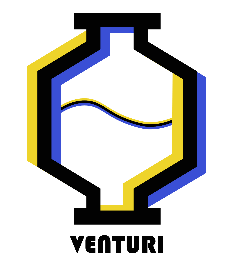 Adres e-mail:	___________________________Numer telefonu: 	_________________Numer albumu: 	_________________Rok studiów, grupa:	_________________Warszawa, dnia ___/___/20___ r.WNIOSEKo przyjęcie do Koła Naukowego Inżynierii Chemicznej i Procesowej „Venturi”Proszę o przyjęcie mnie do grona członków Koła Naukowego Inżynierii Chemicznej i Procesowej „Venturi”.Dlaczego chcesz wstąpić do Koła?Jakie przedsięwzięcia chcesz realizować w Kole? Czy (i jakie) posiadasz doświadczenie w tym zakresie?Który projekt realizowany przez Koło najbardziej Ci się spodobał i dlaczego?Jestem świadomy/a, że przez pierwsze trzy miesiące będę na okresie próbnym, w trakcie którego wezmę udział w działalności Koła. Przed końcem okresu próbnego złożę sprawozdanie z działalności w tym czasie, zapoznam się z Regulaminem Koła w aktualnej wersji oraz zapłacę składkę członkowską.Wyrażam zgodę na przetwarzanie danych osobowych zamieszczonych w tym wniosku i umieszczenie ich w bazie Członków przez Koło Naukowe Inżynierii Chemicznej i Procesowej „Venturi” (pokój 011, Wydział Inżynierii Chemicznej i Procesowej Politechniki Warszawskiej). Moje dane będą używane do celów koniecznych do działalności KN IChiP „Venturi”. Mam prawo do wglądu do moich danych, ich poprawy oraz do wycofania tej zgody w dowolnym momencie. Po wycofaniu zgody, jak i po wygaśnięciu mojego członkostwa w Kole, moje dane zostaną niezwłocznie usunięte.Chcę otrzymywać na podany adres e-mail wiadomości organizacyjne o bieżącej działalności Koła.